  Endorsement LetterHome Institution: Date:	 We, the undersigned would like to endorse Mr./Ms. [please insert applicant full name]  For  [please insert the type of mission you are applying for] under the mission Call 2020-2021.   [Please state here the importance of the research topic and its impact to the home institution:]For the above reason, we endorse the application of the applicant for the mission. Signatures Department Head		                                                                                              Dean                                  [Stamp of the Institution]استمارة بيانات لعضو متقدم لبعثه خارجيه للحصول على الدكتوراه لخطه البعثات لعام 2020/2021      توقيع العضو								اعتماد عميد الكليةإفادة الى الإدارة المركزية للبعثات(ملاحظة: في حالة عدم تقدم العضو لأي بعثة أو منحة مقدمة للدولة للحصول على الدكتوارة، يتم كتابة التالي:)تفيد جامعة/مركز (اسم الجامعة/المركز) بأن السيد/السيدة (اسم المتقدم) لم يسبق له الحصول على بعثه او منحه مقدمه للدولة بغرض الحصول على الدكتوراه.(ملاحظة: في حالة تقدم العضو لمنحة مقدمة للدولة  للحصول على الدكتوارة ولم تظهر نتيجتها بعد، يتم كتابة التالي:)(ملاحظة: المنح المقدمة للدولة : هي النفقات والمزايا المادية المقدمة من الجانب الأجنبي وفقاً للبرنامج التنفيذي الموقع بين البلدين.ويتم التقدم لها من خلال الإدارة العامة للبعثات وفق برنامج تنفيذي بين مصر والدولة المانحة)تفيد جامعة/مركز (اسم الجامعة/المركز) بأن السيد/السيدة (اسم المتقدم) لم يسبق له الحصول على بعثه او منحه مقدمه للدولة بغرض الحصول على الدكتوراه. علما بأنه قد تقدم لمنحه مقدمه للدولة  للحصول على الدكتوارة بدولة (إسم الدولة) ولم يبت بقبوله فيها بعد وفى حالة قبوله في المنحة سوف يتم ايفاده على المنحه عند قبوله بها ويعتبر معتذرا عن البعثة التي يتقدم لها في إعلان البعثات 2020-2021. توقيع العضو								اعتماد عميد الكلية                                                          [ختم الجهة]  Ph.D. Research PlanHome Institution: Date:	 Instructions: [Please remove these lines when you submit your proposal]The plan must not exceed 3 pages. It should not be the full proposal that you have submitted to your department, but rather a summary of the main points and the key references. Proposals that exceeds 3 pages will be discarded. You can use any format you wish to structure your plan; however, you MUST include the following main sections in any research proposal:Overall introduction about the area of your research and why it is useful for the national needs.Focused problem statement that states the specific problem you solve and the constraints that make the problem challenging. Focused summary of the state of the art in your research.The methodology that you plan to use to conduct your research.The expected outcomes\results\outputsFocused set of key references (not a full lengthy list of references)High-level timeline for the research over the coming 3-4 years. Your proposal MUST state why would you need a mission abroad in order to complete this research (e.g., specific equipment needs, data sets or environmental conditions at a specific place, very specialized research group with world-class research in this particular area, etc.) Signatures ApplicantDepartment Head		                                                                                Dean[Stamp of the Institution]استمارة بيانات لعضو متقدم لبعثه اشراف مشترك لخطه البعثات لعام 2020-2021		توقيع العضو								اعتماد عميد الكليةإفادة الى الإدارة المركزية للبعثات(ملاحظة: في حالة عدم تقدم العضو لأي بعثة أو منحة مقدمة للدولة للحصول على الدكتوارة، يتم كتابة التالي:)تفيد جامعة/مركز (اسم الجامعة/المركز) بأن السيد/السيدة (اسم المتقدم) لم يسبق له الحصول على بعثه او منحه مقدمه للدولة بغرض الحصول على الدكتوراه.(ملاحظة: في حالة تقدم العضو لمنحة مقدمة للدولة  للحصول على الدكتوارة ولم تظهر نتيجتها بعد، يتم كتابة التالي:)(ملاحظة: المنح المقدمة للدولة : هي النفقات والمزايا المادية المقدمة من الجانب الأجنبي وفقاً للبرنامج التنفيذي الموقع بين البلدين.ويتم التقدم لها من خلال الإدارة العامة للبعثات وفق برنامج تنفيذي بين مصر والدولة المانحة)تفيد جامعة/مركز (اسم الجامعة/المركز) بأن السيد/السيدة (اسم المتقدم) لم يسبق له الحصول على بعثه او منحه مقدمه للدولة بغرض الحصول على الدكتوراه. علما بأنه قد تقدم لمنحه مقدمه للدولة  للحصول على الدكتوارة بدولة (إسم الدولة) ولم يبت بقبوله فيها بعد وفى حالة قبوله في المنحة سوف يتم ايفاده على المنحه عند قبوله بها ويعتبر معتذرا عن البعثة التي يتقدم لها في إعلان البعثات 2020-2021. توقيع العضو								اعتماد عميد الكلية                                                          [ختم الجهة]  Ph.D. Research PlanHome Institution: Date:	 Name of Main Advisor in Home Insinuation:    Instructions: [Please remove these lines when you submit your proposal]The plan must not exceed 3 pages. It should not be the full proposal that you have submitted to your department, but rather a summary of the main points and the key references. Proposals that exceeds 3 pages will be discarded. You can use any format you wish to structure your plan; however, you MUST include the following main sections in any research proposal:Overall introduction about the area of your research and why it is useful for the national needs.Focused problem statement that states the specific problem you solve and the constraints that make the problem challenging. Focused summary of the state of the art in your research.The methodology that you plan to use to conduct your research.The expected outcomes\results\outputsFocused set of key references (not a full lengthy list of references)High-level timeline for the research over the coming 3-4 years. Your proposal MUST state how your one-year study abroad will be integrated into your study plan and what exactly will be achieved in this year in order to ensure that your Ph.D. will be successful when you return home.  Signatures ApplicantMain Advisor in Egypt                    Department Head                                                        Dean[Stamp of the Institution]  Endorsement LetterHome Institution: Date:	 We, the undersigned would like to endorse Dr./Prof. [please insert applicant full name]  For a post-doctoral mission under the mission Call 2020-2021.   [Please state here the purpose of the post-doctoral mission and the importance of the mission and its impact to the home institution:]For the above reason, we endorse the application of the applicant for the mission. Signatures Department Head		                                                                                          Dean                                 [Stamp of the Institution]استمارة بيانات لعضو متقدم لبعثه مهمة ما بعد الدكتوراة لخطه البعثات لعام 2020/2021      		توقيع العضو								اعتماد عميد الكليةإفادة الى الإدارة المركزية للبعثات(ملاحظة: في حالة عدم تقدم العضو لأي منحة مقدمة للدولة بعد الدكتوارة، يتم كتابة التالي:)تفيد جامعة/مركز (اسم الجامعة/المركز) بأن السيد/السيدة الدكتور: (اسم المتقدم) لم يسبق حصوله على مهمه علميه لاجراء ابحاث ما بعد الدكتوراه عن طريق البعثات (مهمه علميه على نفقة البعثات / او منحه مقدمه للدولة / او احد البرامج الممولة من البعثات) على نفس الدرجة الوظيفية/اللقب العلمي. توقيع العضو								اعتماد عميد الكلية                                                          [ختم الجهة]  Research Visit PlanHome Institution: Date:	 Instructions: [Please remove these lines when you submit your proposal]The plan must not exceed 2 pages. Proposals that exceeds 2 pages will be discarded. You can use any format you wish to structure your plan; however, you MUST include the following main sections in any research proposal:Overall of the mission and why it is of interest at both the institution and the national levels.The expected outcomes\results\outputs of the mission. High-level timeline for the research over period of the mission. Your proposal MUST state how you will measure the outcome of your mission.   Signatures Applicant Department Head		                                                                                        Dean                                  [Stamp of the Institution]استمارة بيانات لعضو متقدم لبعثه للحصول على الماجستير برنامج EJEP لخطه البعثات لعام 2019/2020      		توقيع العضو								اعتماد عميد الكليةإفادة الى الإدارة المركزية للبعثات(ملاحظة: في حالة عدم تقدم العضو لأي بعثة أو منحة مقدمة للدولة للحصول على الدكتوارة، يتم كتابة التالي:)تفيد جامعة/مركز (اسم الجامعة/المركز) بأن السيد/السيدة (اسم المتقدم) لم يسبق له الحصول على بعثه او منحه مقدمه للدولة بغرض الحصول على الماجستير.(ملاحظة: في حالة تقدم العضو لمنحة مقدمة للدولة  للحصول على الدكتوارة ولم تظهر نتيجتها بعد، يتم كتابة التالي:)(ملاحظة: المنح المقدمة للدولة : هي النفقات والمزايا المادية المقدمة من الجانب الأجنبي وفقاً للبرنامج التنفيذي الموقع بين البلدين.ويتم التقدم لها من خلال الإدارة العامة للبعثات وفق برنامج تنفيذي بين مصر والدولة المانحة)تفيد جامعة/مركز (اسم الجامعة/المركز) بأن السيد/السيدة (اسم المتقدم) لم يسبق له الحصول على بعثه او منحه مقدمه للدولة بغرض الحصول على الماجستير. علما بأنه قد تقدم لمنحه مقدمه للدولة  للحصول على الماجستير بدولة (إسم الدولة) ولم يبت بقبوله فيها بعد وفى حالة قبوله في المنحة سوف يتم ايفاده على المنحه عند قبوله بها ويعتبر معتذرا عن هذه البعثة التي يتقدم لها في إعلان البعثات 2020-2021. توقيع العضو								اعتماد عميد الكلية                                                          [ختم الجهة]  M.Sc. Research PlanHome Institution: Date:	 Instructions: [Please remove these lines when you submit your proposal]The plan must not exceed 3 pages. It should not be the full proposal that you have submitted to your department, but rather a summary of the main points and the key references. Proposals that exceeds 3 pages will be discarded. You can use any format you wish to structure your plan; however, you MUST include the following main sections in any research proposal:Overall introduction about the area of your research and why it is useful for the national needs.Focused problem statement that states the specific problem you solve and the constraints that make the problem challenging. Focused summary of the state of the art in your research.The methodology that you plan to use to conduct your research.The expected outcomes\results\outputsFocused set of key references (not a full lengthy list of references)High-level timeline for the research over the period of the mission. Signatures ApplicantDepartment Head		                                                                                            Dean                                  [Stamp of the Institution]استمارة بيانات لعضو متقدم لبعثه جمع المادة العلمية للماجستير برنامج EJEP لخطه البعثات لعام 2020/2021      		توقيع العضو								اعتماد عميد الكليةإفادة الى الإدارة المركزية للبعثات(ملاحظة: في حالة عدم تقدم العضو لأي بعثة أو منحة مقدمة للدولة للحصول على الدكتوارة، يتم كتابة التالي:)تفيد جامعة/مركز (اسم الجامعة/المركز) بأن السيد/السيدة (اسم المتقدم) لم يسبق له الحصول على بعثه او منحه مقدمه للدولة بغرض الحصول على الماجستير.(ملاحظة: في حالة تقدم العضو لمنحة مقدمة للدولة  للحصول على الدكتوارة ولم تظهر نتيجتها بعد، يتم كتابة التالي:)(ملاحظة: المنح المقدمة للدولة : هي النفقات والمزايا المادية المقدمة من الجانب الأجنبي وفقاً للبرنامج التنفيذي الموقع بين البلدين.ويتم التقدم لها من خلال الإدارة العامة للبعثات وفق برنامج تنفيذي بين مصر والدولة المانحة)تفيد جامعة/مركز (اسم الجامعة/المركز) بأن السيد/السيدة (اسم المتقدم) لم يسبق له الحصول على بعثه او منحه مقدمه للدولة بغرض الحصول على الماجستير. علما بأنه قد تقدم لمنحه مقدمه للدولة  للحصول على الماجستير بدولة (إسم الدولة) ولم يبت بقبوله فيها بعد وفى حالة قبوله في المنحة سوف يتم ايفاده على المنحه عند قبوله بها ويعتبر معتذرا عن هذه البعثة التي يتقدم لها في إعلان البعثات 2020-2021. توقيع العضو								اعتماد عميد الكلية                                                          [ختم الجهة]  M.Sc. Research PlanHome Institution: Date:	 Name of Main Advisor in Home Insinuation:    Instructions: [Please remove these lines when you submit your proposal]The plan must not exceed 3 pages. It should not be the full proposal that you have submitted to your department, but rather a summary of the main points and the key references. Proposals that exceeds 3 pages will be discarded. You can use any format you wish to structure your plan; however, you MUST include the following main sections in any research proposal:Overall introduction about the area of your research and why it is useful for the national needs.Focused problem statement that states the specific problem you solve and the constraints that make the problem challenging. Focused summary of the state of the art in your research.The methodology that you plan to use to conduct your research.The expected outcomes\results\outputsFocused set of key references (not a full lengthy list of references)High-level timeline for the research over the study period. Your proposal MUST state how your one-semester\one-year study abroad will be integrated into your study plan and what exactly will be achieved in this year in order to ensure that your M.Sc. will be successful when you return home.  Signatures ApplicantMain Advisor in Egypt                            Department Head		                      Dean[Stamp of the Institution]بيانات الدارس الشخصية:بيانات الدارس الشخصية:بيانات الدارس الشخصية:بيانات الدارس الشخصية:بيانات الدارس الشخصية:بيانات الدارس الشخصية:اسم المتقدم بالكامل (رباعي) :اسم المتقدم بالكامل (رباعي) :الرقم القومي :الرقم القومي :تاريخ الميلاد :تاريخ الميلاد :جهة الميلاد :جهة الميلاد :الحالة الاجتماعية:الحالة الاجتماعية:الموقف من التجنيد :الموقف من التجنيد :المؤهـــلات العلمية :ـالمؤهـــلات العلمية :ـالمؤهـــلات العلمية :ـالمؤهـــلات العلمية :ـالمؤهـــلات العلمية :ـالمؤهـــلات العلمية :ـ1 ـ بكالوريوس :تاريخ الحصول عليه :تاريخ الحصول عليه :تاريخ الحصول عليه :تاريخ الحصول عليه :التقدير :2 ـ الماجستير  :التخصص :التخصص :التخصص :التخصص :تاريخ الحصول عليه:البيانات الوظيفية وجهة العمل:البيانات الوظيفية وجهة العمل:البيانات الوظيفية وجهة العمل:البيانات الوظيفية وجهة العمل:البيانات الوظيفية وجهة العمل:البيانات الوظيفية وجهة العمل:ـ التدرج الوظيفي :ــ التدرج الوظيفي :ــ التدرج الوظيفي :ــ التدرج الوظيفي :ــ التدرج الوظيفي :ــ التدرج الوظيفي :ـتاريخ التعيين في وظيفه معيد :تاريخ التعيين في وظيفه معيد :تاريخ التعيين في وظيفه مدرس مساعد: تاريخ التعيين في وظيفه مدرس مساعد: بيانات خاصه بدراسة الدكتوارة في الوطن:بيانات خاصه بدراسة الدكتوارة في الوطن:بيانات خاصه بدراسة الدكتوارة في الوطن:بيانات خاصه بدراسة الدكتوارة في الوطن:بيانات خاصه بدراسة الدكتوارة في الوطن:بيانات خاصه بدراسة الدكتوارة في الوطن:تاريخ التسجيل للدكتوراه ( تسجيل موضوع الرسالة وليس تاريخ القيد في الدرجة):تاريخ التسجيل للدكتوراه ( تسجيل موضوع الرسالة وليس تاريخ القيد في الدرجة):تاريخ التسجيل للدكتوراه ( تسجيل موضوع الرسالة وليس تاريخ القيد في الدرجة):تاريخ التسجيل للدكتوراه ( تسجيل موضوع الرسالة وليس تاريخ القيد في الدرجة):تاريخ التسجيل للدكتوراه ( تسجيل موضوع الرسالة وليس تاريخ القيد في الدرجة):تاريخ التسجيل للدكتوراه ( تسجيل موضوع الرسالة وليس تاريخ القيد في الدرجة):التخصص العام للدكتوراه في الوطن:التخصص العام للدكتوراه في الوطن:التخصص العام للدكتوراه في الوطن:التخصص الدقيق للدكتوراه في الوطن:التخصص الدقيق للدكتوراه في الوطن:التخصص الدقيق للدكتوراه في الوطن:المستوى اللغوي الحاصل عليه:المستوى اللغوي الحاصل عليه:المستوى اللغوي الحاصل عليه:المستوى اللغوي الحاصل عليه:المستوى اللغوي الحاصل عليه:المستوى اللغوي الحاصل عليه:بيانات خاصة بالبعثة وجهة الايفاد بالخارج:ـبيانات خاصة بالبعثة وجهة الايفاد بالخارج:ـبيانات خاصة بالبعثة وجهة الايفاد بالخارج:ـبيانات خاصة بالبعثة وجهة الايفاد بالخارج:ـبيانات خاصة بالبعثة وجهة الايفاد بالخارج:ـبيانات خاصة بالبعثة وجهة الايفاد بالخارج:ـالمحور البحثي (يتم اختيار أقرب تخصص من القائمة الواردة في الإعلان):   	المحور البحثي (يتم اختيار أقرب تخصص من القائمة الواردة في الإعلان):   	المحور البحثي (يتم اختيار أقرب تخصص من القائمة الواردة في الإعلان):   	المحور البحثي (يتم اختيار أقرب تخصص من القائمة الواردة في الإعلان):   	المحور البحثي (يتم اختيار أقرب تخصص من القائمة الواردة في الإعلان):   	المحور البحثي (يتم اختيار أقرب تخصص من القائمة الواردة في الإعلان):   	المحور الفرعي طبقا للتخصصات الواردة في الإعلان:المحور الفرعي طبقا للتخصصات الواردة في الإعلان:المحور الفرعي طبقا للتخصصات الواردة في الإعلان:المحور الفرعي طبقا للتخصصات الواردة في الإعلان:المحور الفرعي طبقا للتخصصات الواردة في الإعلان:المحور الفرعي طبقا للتخصصات الواردة في الإعلان:بيانات الجامعات المراد الالتحاق بها (بحد أقصي اختيارين فقط، وسوف يتم استبعاد أي أختار يضاف بعد الصف الثاني في الجدول التالي):بيانات الجامعات المراد الالتحاق بها (بحد أقصي اختيارين فقط، وسوف يتم استبعاد أي أختار يضاف بعد الصف الثاني في الجدول التالي):بيانات الجامعات المراد الالتحاق بها (بحد أقصي اختيارين فقط، وسوف يتم استبعاد أي أختار يضاف بعد الصف الثاني في الجدول التالي):بيانات الجامعات المراد الالتحاق بها (بحد أقصي اختيارين فقط، وسوف يتم استبعاد أي أختار يضاف بعد الصف الثاني في الجدول التالي):بيانات الجامعات المراد الالتحاق بها (بحد أقصي اختيارين فقط، وسوف يتم استبعاد أي أختار يضاف بعد الصف الثاني في الجدول التالي):بيانات الجامعات المراد الالتحاق بها (بحد أقصي اختيارين فقط، وسوف يتم استبعاد أي أختار يضاف بعد الصف الثاني في الجدول التالي):بيانات الدارس الشخصية:بيانات الدارس الشخصية:بيانات الدارس الشخصية:بيانات الدارس الشخصية:بيانات الدارس الشخصية:بيانات الدارس الشخصية:بيانات الدارس الشخصية:بيانات الدارس الشخصية:اسم المتقدم بالكامل (رباعي) :اسم المتقدم بالكامل (رباعي) :اسم المتقدم بالكامل (رباعي) :الرقم القومي :الرقم القومي :الرقم القومي :تاريخ الميلاد :تاريخ الميلاد :تاريخ الميلاد :جهة الميلاد :جهة الميلاد :الحالة الاجتماعية:الحالة الاجتماعية:الحالة الاجتماعية:الموقف من التجنيد :الموقف من التجنيد :الموقف من التجنيد :المؤهـــلات العلمية :ـالمؤهـــلات العلمية :ـالمؤهـــلات العلمية :ـالمؤهـــلات العلمية :ـالمؤهـــلات العلمية :ـالمؤهـــلات العلمية :ـالمؤهـــلات العلمية :ـالمؤهـــلات العلمية :ـ1 ـ بكالوريوس :1 ـ بكالوريوس :تاريخ الحصول عليه :تاريخ الحصول عليه :تاريخ الحصول عليه :تاريخ الحصول عليه :تاريخ الحصول عليه :التقدير :2 ـ الماجستير  :2 ـ الماجستير  :التخصص :التخصص :التخصص :التخصص :التخصص :تاريخ الحصول عليه:البيانات الوظيفية وجهة العمل:البيانات الوظيفية وجهة العمل:البيانات الوظيفية وجهة العمل:البيانات الوظيفية وجهة العمل:البيانات الوظيفية وجهة العمل:البيانات الوظيفية وجهة العمل:البيانات الوظيفية وجهة العمل:البيانات الوظيفية وجهة العمل:ـ التدرج الوظيفي :ــ التدرج الوظيفي :ــ التدرج الوظيفي :ــ التدرج الوظيفي :ــ التدرج الوظيفي :ــ التدرج الوظيفي :ــ التدرج الوظيفي :ــ التدرج الوظيفي :ـتاريخ التعيين في وظيفه معيد :تاريخ التعيين في وظيفه معيد :تاريخ التعيين في وظيفه معيد :تاريخ التعيين في وظيفه مدرس مساعد: تاريخ التعيين في وظيفه مدرس مساعد: تاريخ التعيين في وظيفه مدرس مساعد: بيانات خاصه بدراسة الدكتوراه في الوطن:بيانات خاصه بدراسة الدكتوراه في الوطن:بيانات خاصه بدراسة الدكتوراه في الوطن:بيانات خاصه بدراسة الدكتوراه في الوطن:بيانات خاصه بدراسة الدكتوراه في الوطن:بيانات خاصه بدراسة الدكتوراه في الوطن:بيانات خاصه بدراسة الدكتوراه في الوطن:بيانات خاصه بدراسة الدكتوراه في الوطن:تاريخ القيد للدكتوراه في الوطن:تاريخ التسجيل لموضوع الدكتوراه (كلية):تاريخ التسجيل لموضوع الدكتوراه (كلية):تاريخ التسجيل لموضوع الدكتوراه (كلية):تاريخ التسجيل لموضوع الدكتوراه (كلية):تاريخ التسجيل لموضوع الدكتوراه (كلية):تاريخ التسجيل لموضوع للدكتوراه (الجامعة):تاريخ التسجيل لموضوع للدكتوراه (الجامعة):الجهة المقيد بها للدكتوراه:اسم المشرف المصري الرئيسي: اسم المشرف المصري الرئيسي: اسم المشرف المصري الرئيسي: اسم المشرف المصري الرئيسي: اسم المشرف المصري الرئيسي: البريد الألكتروني:البريد الألكتروني:التخصص العام للدكتوراه في الوطن:التخصص العام للدكتوراه في الوطن:التخصص العام للدكتوراه في الوطن:التخصص العام للدكتوراه في الوطن:التخصص الدقيق للدكتوراه في الوطن:التخصص الدقيق للدكتوراه في الوطن:التخصص الدقيق للدكتوراه في الوطن:التخصص الدقيق للدكتوراه في الوطن:المستوى اللغوي الحاصل عليه:المستوى اللغوي الحاصل عليه:المستوى اللغوي الحاصل عليه:المستوى اللغوي الحاصل عليه:المستوى اللغوي الحاصل عليه:المستوى اللغوي الحاصل عليه:المستوى اللغوي الحاصل عليه:المستوى اللغوي الحاصل عليه:بيانات خاصة بالبعثة وجهة الايفاد بالخارج:ـبيانات خاصة بالبعثة وجهة الايفاد بالخارج:ـبيانات خاصة بالبعثة وجهة الايفاد بالخارج:ـبيانات خاصة بالبعثة وجهة الايفاد بالخارج:ـبيانات خاصة بالبعثة وجهة الايفاد بالخارج:ـبيانات خاصة بالبعثة وجهة الايفاد بالخارج:ـبيانات خاصة بالبعثة وجهة الايفاد بالخارج:ـبيانات خاصة بالبعثة وجهة الايفاد بالخارج:ـالمحور البحثي (يتم اختيار أقرب تخصص من القائمة الواردة في الإعلان):   	المحور البحثي (يتم اختيار أقرب تخصص من القائمة الواردة في الإعلان):   	المحور البحثي (يتم اختيار أقرب تخصص من القائمة الواردة في الإعلان):   	المحور البحثي (يتم اختيار أقرب تخصص من القائمة الواردة في الإعلان):   	المحور البحثي (يتم اختيار أقرب تخصص من القائمة الواردة في الإعلان):   	المحور البحثي (يتم اختيار أقرب تخصص من القائمة الواردة في الإعلان):   	المحور البحثي (يتم اختيار أقرب تخصص من القائمة الواردة في الإعلان):   	المحور البحثي (يتم اختيار أقرب تخصص من القائمة الواردة في الإعلان):   	المحور الفرعي طبقا للتخصصات الواردة في الإعلان:المحور الفرعي طبقا للتخصصات الواردة في الإعلان:المحور الفرعي طبقا للتخصصات الواردة في الإعلان:المحور الفرعي طبقا للتخصصات الواردة في الإعلان:المحور الفرعي طبقا للتخصصات الواردة في الإعلان:المحور الفرعي طبقا للتخصصات الواردة في الإعلان:المحور الفرعي طبقا للتخصصات الواردة في الإعلان:المحور الفرعي طبقا للتخصصات الواردة في الإعلان:بيانات الجامعات المراد الالتحاق بها (بحد أقصي اختيارين فقط، وسوف يتم استبعاد أي أختار يضاف بعد الصف الثاني في الجدول التالي):بيانات الجامعات المراد الالتحاق بها (بحد أقصي اختيارين فقط، وسوف يتم استبعاد أي أختار يضاف بعد الصف الثاني في الجدول التالي):بيانات الجامعات المراد الالتحاق بها (بحد أقصي اختيارين فقط، وسوف يتم استبعاد أي أختار يضاف بعد الصف الثاني في الجدول التالي):بيانات الجامعات المراد الالتحاق بها (بحد أقصي اختيارين فقط، وسوف يتم استبعاد أي أختار يضاف بعد الصف الثاني في الجدول التالي):بيانات الجامعات المراد الالتحاق بها (بحد أقصي اختيارين فقط، وسوف يتم استبعاد أي أختار يضاف بعد الصف الثاني في الجدول التالي):بيانات الجامعات المراد الالتحاق بها (بحد أقصي اختيارين فقط، وسوف يتم استبعاد أي أختار يضاف بعد الصف الثاني في الجدول التالي):بيانات الجامعات المراد الالتحاق بها (بحد أقصي اختيارين فقط، وسوف يتم استبعاد أي أختار يضاف بعد الصف الثاني في الجدول التالي):بيانات الجامعات المراد الالتحاق بها (بحد أقصي اختيارين فقط، وسوف يتم استبعاد أي أختار يضاف بعد الصف الثاني في الجدول التالي):بيانات الدارس الشخصية:بيانات الدارس الشخصية:بيانات الدارس الشخصية:بيانات الدارس الشخصية:بيانات الدارس الشخصية:بيانات الدارس الشخصية:اسم المتقدم بالكامل (رباعي) :الرقم القومي :تاريخ الميلاد :جهة الميلاد :جهة الميلاد :الحالة الاجتماعية:الموقف من التجنيد :درجة الدكتوراة :ـدرجة الدكتوراة :ـدرجة الدكتوراة :ـدرجة الدكتوراة :ـدرجة الدكتوراة :ـدرجة الدكتوراة :ــ عنوان الرسالة:ـ عنوان الرسالة:ـ عنوان الرسالة:ـ عنوان الرسالة:ـ عنوان الرسالة:تاريخ الحصول عليه:الجامعة المانحة للدكتوارة:الجامعة المانحة للدكتوارة:الدولة المانحة للدكتوارة:الدولة المانحة للدكتوارة:الدولة المانحة للدكتوارة:الدولة المانحة للدكتوارة:البيانات الوظيفية وجهة العمل:البيانات الوظيفية وجهة العمل:البيانات الوظيفية وجهة العمل:البيانات الوظيفية وجهة العمل:البيانات الوظيفية وجهة العمل:البيانات الوظيفية وجهة العمل:تاريخ التعيين في وظيفه معيد :تاريخ التعيين في وظيفه معيد :تاريخ التعيين في وظيفه مدرس مساعد:تاريخ التعيين في وظيفه مدرس مساعد:تاريخ التعيين في وظيفه مدرس مساعد:تاريخ التعيين في وظيفه مدرس مساعد:تاريخ التعيين في وظيفه مدرس: تاريخ التعيين في وظيفه مدرس: تاريخ التعيين في وظيفه أستاذ مساعد:تاريخ التعيين في وظيفه أستاذ مساعد:تاريخ التعيين في وظيفه أستاذ:تاريخ التعيين في وظيفه أستاذ:المستوى اللغوي الحاصل عليه:المستوى اللغوي الحاصل عليه:المستوى اللغوي الحاصل عليه:المستوى اللغوي الحاصل عليه:المستوى اللغوي الحاصل عليه:المستوى اللغوي الحاصل عليه:بيانات خاصة بالبعثة وجهة الايفاد بالخارج:ـبيانات خاصة بالبعثة وجهة الايفاد بالخارج:ـبيانات خاصة بالبعثة وجهة الايفاد بالخارج:ـبيانات خاصة بالبعثة وجهة الايفاد بالخارج:ـبيانات خاصة بالبعثة وجهة الايفاد بالخارج:ـبيانات خاصة بالبعثة وجهة الايفاد بالخارج:ـالمحور البحثي (يتم اختيار أقرب تخصص من القائمة الواردة في الإعلان):   	المحور البحثي (يتم اختيار أقرب تخصص من القائمة الواردة في الإعلان):   	المحور البحثي (يتم اختيار أقرب تخصص من القائمة الواردة في الإعلان):   	المحور البحثي (يتم اختيار أقرب تخصص من القائمة الواردة في الإعلان):   	المحور البحثي (يتم اختيار أقرب تخصص من القائمة الواردة في الإعلان):   	المحور البحثي (يتم اختيار أقرب تخصص من القائمة الواردة في الإعلان):   	المحور الفرعي طبقا للتخصصات الواردة في الإعلان:المحور الفرعي طبقا للتخصصات الواردة في الإعلان:المحور الفرعي طبقا للتخصصات الواردة في الإعلان:المحور الفرعي طبقا للتخصصات الواردة في الإعلان:المحور الفرعي طبقا للتخصصات الواردة في الإعلان:المحور الفرعي طبقا للتخصصات الواردة في الإعلان:بيانات الجامعات المراد الالتحاق بها (بحد أقصي اختيارين فقط، وسوف يتم استبعاد أي أختار يضاف بعد الصف الثاني في الجدول التالي):بيانات الجامعات المراد الالتحاق بها (بحد أقصي اختيارين فقط، وسوف يتم استبعاد أي أختار يضاف بعد الصف الثاني في الجدول التالي):بيانات الجامعات المراد الالتحاق بها (بحد أقصي اختيارين فقط، وسوف يتم استبعاد أي أختار يضاف بعد الصف الثاني في الجدول التالي):بيانات الجامعات المراد الالتحاق بها (بحد أقصي اختيارين فقط، وسوف يتم استبعاد أي أختار يضاف بعد الصف الثاني في الجدول التالي):بيانات الجامعات المراد الالتحاق بها (بحد أقصي اختيارين فقط، وسوف يتم استبعاد أي أختار يضاف بعد الصف الثاني في الجدول التالي):بيانات الجامعات المراد الالتحاق بها (بحد أقصي اختيارين فقط، وسوف يتم استبعاد أي أختار يضاف بعد الصف الثاني في الجدول التالي):بيانات الدارس الشخصية:بيانات الدارس الشخصية:بيانات الدارس الشخصية:بيانات الدارس الشخصية:بيانات الدارس الشخصية:بيانات الدارس الشخصية:بيانات الدارس الشخصية:بيانات الدارس الشخصية:اسم المتقدم بالكامل (رباعي) :اسم المتقدم بالكامل (رباعي) :اسم المتقدم بالكامل (رباعي) :الرقم القومي :الرقم القومي :الرقم القومي :تاريخ الميلاد :تاريخ الميلاد :تاريخ الميلاد :جهة الميلاد :جهة الميلاد :الحالة الاجتماعية:الحالة الاجتماعية:الحالة الاجتماعية:الموقف من التجنيد :الموقف من التجنيد :الموقف من التجنيد :المؤهـــلات العلمية :ـالمؤهـــلات العلمية :ـالمؤهـــلات العلمية :ـالمؤهـــلات العلمية :ـالمؤهـــلات العلمية :ـالمؤهـــلات العلمية :ـالمؤهـــلات العلمية :ـالمؤهـــلات العلمية :ـ1 ـ بكالوريوس :1 ـ بكالوريوس :تاريخ الحصول عليه :تاريخ الحصول عليه :تاريخ الحصول عليه :تاريخ الحصول عليه :تاريخ الحصول عليه :التقدير :2 ـ الماجستير  :2 ـ الماجستير  :التخصص :التخصص :التخصص :التخصص :التخصص :تاريخ الحصول عليه:البيانات الوظيفية وجهة العمل:البيانات الوظيفية وجهة العمل:البيانات الوظيفية وجهة العمل:البيانات الوظيفية وجهة العمل:البيانات الوظيفية وجهة العمل:البيانات الوظيفية وجهة العمل:البيانات الوظيفية وجهة العمل:البيانات الوظيفية وجهة العمل:تاريخ التعيين في وظيفه معيد :تاريخ التعيين في وظيفه معيد :تاريخ التعيين في وظيفه معيد :تاريخ التعيين في وظيفه مدرس مساعد:تاريخ التعيين في وظيفه مدرس مساعد:تاريخ التعيين في وظيفه مدرس مساعد:بيانات خاصه بدراسة الماجستير في الوطن:بيانات خاصه بدراسة الماجستير في الوطن:بيانات خاصه بدراسة الماجستير في الوطن:بيانات خاصه بدراسة الماجستير في الوطن:بيانات خاصه بدراسة الماجستير في الوطن:بيانات خاصه بدراسة الماجستير في الوطن:بيانات خاصه بدراسة الماجستير في الوطن:بيانات خاصه بدراسة الماجستير في الوطن:تاريخ القيد للماجستير في الوطن:تاريخ التسجيل لموضوع الماجستير (كلية):تاريخ التسجيل لموضوع الماجستير (كلية):تاريخ التسجيل لموضوع الماجستير (كلية):تاريخ التسجيل لموضوع الماجستير (كلية):تاريخ التسجيل لموضوع الماجستير (كلية):تاريخ التسجيل لموضوع الماجستير (الجامعة):تاريخ التسجيل لموضوع الماجستير (الجامعة):الجهة المقيد بها للماجستير:التخصص العام للماجستير في الوطن:التخصص العام للماجستير في الوطن:التخصص العام للماجستير في الوطن:التخصص العام للماجستير في الوطن:التخصص الدقيق للماجستير في الوطن:التخصص الدقيق للماجستير في الوطن:التخصص الدقيق للماجستير في الوطن:التخصص الدقيق للماجستير في الوطن:المستوى اللغوي الحاصل عليه:المستوى اللغوي الحاصل عليه:المستوى اللغوي الحاصل عليه:المستوى اللغوي الحاصل عليه:المستوى اللغوي الحاصل عليه:المستوى اللغوي الحاصل عليه:المستوى اللغوي الحاصل عليه:المستوى اللغوي الحاصل عليه:بيانات خاصة بالبعثة وجهة الايفاد باليابان:ـبيانات خاصة بالبعثة وجهة الايفاد باليابان:ـبيانات خاصة بالبعثة وجهة الايفاد باليابان:ـبيانات خاصة بالبعثة وجهة الايفاد باليابان:ـبيانات خاصة بالبعثة وجهة الايفاد باليابان:ـبيانات خاصة بالبعثة وجهة الايفاد باليابان:ـبيانات خاصة بالبعثة وجهة الايفاد باليابان:ـبيانات خاصة بالبعثة وجهة الايفاد باليابان:ـالمحور البحثي (يتم اختيار أقرب تخصص من القائمة الواردة في الإعلان):   	المحور البحثي (يتم اختيار أقرب تخصص من القائمة الواردة في الإعلان):   	المحور البحثي (يتم اختيار أقرب تخصص من القائمة الواردة في الإعلان):   	المحور البحثي (يتم اختيار أقرب تخصص من القائمة الواردة في الإعلان):   	المحور البحثي (يتم اختيار أقرب تخصص من القائمة الواردة في الإعلان):   	المحور البحثي (يتم اختيار أقرب تخصص من القائمة الواردة في الإعلان):   	المحور البحثي (يتم اختيار أقرب تخصص من القائمة الواردة في الإعلان):   	المحور البحثي (يتم اختيار أقرب تخصص من القائمة الواردة في الإعلان):   	المحور الفرعي طبقا للتخصصات الواردة في الإعلان:المحور الفرعي طبقا للتخصصات الواردة في الإعلان:المحور الفرعي طبقا للتخصصات الواردة في الإعلان:المحور الفرعي طبقا للتخصصات الواردة في الإعلان:المحور الفرعي طبقا للتخصصات الواردة في الإعلان:المحور الفرعي طبقا للتخصصات الواردة في الإعلان:المحور الفرعي طبقا للتخصصات الواردة في الإعلان:المحور الفرعي طبقا للتخصصات الواردة في الإعلان:بيانات الجامعات المراد الالتحاق بها (بحد أقصي اختيارين فقط، وسوف يتم استبعاد أي أختار يضاف بعد الصف الثاني في الجدول التالي):بيانات الجامعات المراد الالتحاق بها (بحد أقصي اختيارين فقط، وسوف يتم استبعاد أي أختار يضاف بعد الصف الثاني في الجدول التالي):بيانات الجامعات المراد الالتحاق بها (بحد أقصي اختيارين فقط، وسوف يتم استبعاد أي أختار يضاف بعد الصف الثاني في الجدول التالي):بيانات الجامعات المراد الالتحاق بها (بحد أقصي اختيارين فقط، وسوف يتم استبعاد أي أختار يضاف بعد الصف الثاني في الجدول التالي):بيانات الجامعات المراد الالتحاق بها (بحد أقصي اختيارين فقط، وسوف يتم استبعاد أي أختار يضاف بعد الصف الثاني في الجدول التالي):بيانات الجامعات المراد الالتحاق بها (بحد أقصي اختيارين فقط، وسوف يتم استبعاد أي أختار يضاف بعد الصف الثاني في الجدول التالي):بيانات الجامعات المراد الالتحاق بها (بحد أقصي اختيارين فقط، وسوف يتم استبعاد أي أختار يضاف بعد الصف الثاني في الجدول التالي):بيانات الجامعات المراد الالتحاق بها (بحد أقصي اختيارين فقط، وسوف يتم استبعاد أي أختار يضاف بعد الصف الثاني في الجدول التالي):بيانات الدارس الشخصية:بيانات الدارس الشخصية:بيانات الدارس الشخصية:بيانات الدارس الشخصية:بيانات الدارس الشخصية:بيانات الدارس الشخصية:بيانات الدارس الشخصية:بيانات الدارس الشخصية:اسم المتقدم بالكامل (رباعي) :اسم المتقدم بالكامل (رباعي) :اسم المتقدم بالكامل (رباعي) :الرقم القومي :الرقم القومي :الرقم القومي :تاريخ الميلاد :تاريخ الميلاد :تاريخ الميلاد :جهة الميلاد :جهة الميلاد :الحالة الاجتماعية:الحالة الاجتماعية:الحالة الاجتماعية:الموقف من التجنيد :الموقف من التجنيد :الموقف من التجنيد :المؤهـــلات العلمية :ـالمؤهـــلات العلمية :ـالمؤهـــلات العلمية :ـالمؤهـــلات العلمية :ـالمؤهـــلات العلمية :ـالمؤهـــلات العلمية :ـالمؤهـــلات العلمية :ـالمؤهـــلات العلمية :ـ1 ـ بكالوريوس :1 ـ بكالوريوس :تاريخ الحصول عليه :تاريخ الحصول عليه :تاريخ الحصول عليه :تاريخ الحصول عليه :تاريخ الحصول عليه :التقدير :2 ـ الماجستير  :2 ـ الماجستير  :التخصص :التخصص :التخصص :التخصص :التخصص :تاريخ الحصول عليه:البيانات الوظيفية وجهة العمل:البيانات الوظيفية وجهة العمل:البيانات الوظيفية وجهة العمل:البيانات الوظيفية وجهة العمل:البيانات الوظيفية وجهة العمل:البيانات الوظيفية وجهة العمل:البيانات الوظيفية وجهة العمل:البيانات الوظيفية وجهة العمل:تاريخ التعيين في وظيفه معيد :تاريخ التعيين في وظيفه معيد :تاريخ التعيين في وظيفه معيد :بيانات خاصه بدراسة الماجستير في الوطن:بيانات خاصه بدراسة الماجستير في الوطن:بيانات خاصه بدراسة الماجستير في الوطن:بيانات خاصه بدراسة الماجستير في الوطن:بيانات خاصه بدراسة الماجستير في الوطن:بيانات خاصه بدراسة الماجستير في الوطن:بيانات خاصه بدراسة الماجستير في الوطن:بيانات خاصه بدراسة الماجستير في الوطن:تاريخ القيد للماجستير في الوطن:تاريخ التسجيل لموضوع الماجستير (كلية):تاريخ التسجيل لموضوع الماجستير (كلية):تاريخ التسجيل لموضوع الماجستير (كلية):تاريخ التسجيل لموضوع الماجستير (كلية):تاريخ التسجيل لموضوع الماجستير (كلية):تاريخ التسجيل لموضوع الماجستير (الجامعة):تاريخ التسجيل لموضوع الماجستير (الجامعة):الجهة المقيد بها للماجستير:اسم المشرف المصري الرئيسي: اسم المشرف المصري الرئيسي: اسم المشرف المصري الرئيسي: اسم المشرف المصري الرئيسي: اسم المشرف المصري الرئيسي: البريد الإلكتروني:البريد الإلكتروني:التخصص العام للماجستير في الوطن:التخصص العام للماجستير في الوطن:التخصص العام للماجستير في الوطن:التخصص العام للماجستير في الوطن:التخصص الدقيق للماجستير في الوطن:التخصص الدقيق للماجستير في الوطن:التخصص الدقيق للماجستير في الوطن:التخصص الدقيق للماجستير في الوطن:المستوى اللغوي الحاصل عليه:المستوى اللغوي الحاصل عليه:المستوى اللغوي الحاصل عليه:المستوى اللغوي الحاصل عليه:المستوى اللغوي الحاصل عليه:المستوى اللغوي الحاصل عليه:المستوى اللغوي الحاصل عليه:المستوى اللغوي الحاصل عليه:بيانات خاصة بالبعثة وجهة الايفاد باليابان:ـبيانات خاصة بالبعثة وجهة الايفاد باليابان:ـبيانات خاصة بالبعثة وجهة الايفاد باليابان:ـبيانات خاصة بالبعثة وجهة الايفاد باليابان:ـبيانات خاصة بالبعثة وجهة الايفاد باليابان:ـبيانات خاصة بالبعثة وجهة الايفاد باليابان:ـبيانات خاصة بالبعثة وجهة الايفاد باليابان:ـبيانات خاصة بالبعثة وجهة الايفاد باليابان:ـالمحور البحثي (يتم اختيار أقرب تخصص من القائمة الواردة في الإعلان):   	المحور البحثي (يتم اختيار أقرب تخصص من القائمة الواردة في الإعلان):   	المحور البحثي (يتم اختيار أقرب تخصص من القائمة الواردة في الإعلان):   	المحور البحثي (يتم اختيار أقرب تخصص من القائمة الواردة في الإعلان):   	المحور البحثي (يتم اختيار أقرب تخصص من القائمة الواردة في الإعلان):   	المحور البحثي (يتم اختيار أقرب تخصص من القائمة الواردة في الإعلان):   	المحور البحثي (يتم اختيار أقرب تخصص من القائمة الواردة في الإعلان):   	المحور البحثي (يتم اختيار أقرب تخصص من القائمة الواردة في الإعلان):   	المحور الفرعي طبقا للتخصصات الواردة في الإعلان:المحور الفرعي طبقا للتخصصات الواردة في الإعلان:المحور الفرعي طبقا للتخصصات الواردة في الإعلان:المحور الفرعي طبقا للتخصصات الواردة في الإعلان:المحور الفرعي طبقا للتخصصات الواردة في الإعلان:المحور الفرعي طبقا للتخصصات الواردة في الإعلان:المحور الفرعي طبقا للتخصصات الواردة في الإعلان:المحور الفرعي طبقا للتخصصات الواردة في الإعلان:بيانات الجامعات المراد الالتحاق بها (بحد أقصي اختيارين فقط، وسوف يتم استبعاد أي أختار يضاف بعد الصف الثاني في الجدول التالي):بيانات الجامعات المراد الالتحاق بها (بحد أقصي اختيارين فقط، وسوف يتم استبعاد أي أختار يضاف بعد الصف الثاني في الجدول التالي):بيانات الجامعات المراد الالتحاق بها (بحد أقصي اختيارين فقط، وسوف يتم استبعاد أي أختار يضاف بعد الصف الثاني في الجدول التالي):بيانات الجامعات المراد الالتحاق بها (بحد أقصي اختيارين فقط، وسوف يتم استبعاد أي أختار يضاف بعد الصف الثاني في الجدول التالي):بيانات الجامعات المراد الالتحاق بها (بحد أقصي اختيارين فقط، وسوف يتم استبعاد أي أختار يضاف بعد الصف الثاني في الجدول التالي):بيانات الجامعات المراد الالتحاق بها (بحد أقصي اختيارين فقط، وسوف يتم استبعاد أي أختار يضاف بعد الصف الثاني في الجدول التالي):بيانات الجامعات المراد الالتحاق بها (بحد أقصي اختيارين فقط، وسوف يتم استبعاد أي أختار يضاف بعد الصف الثاني في الجدول التالي):بيانات الجامعات المراد الالتحاق بها (بحد أقصي اختيارين فقط، وسوف يتم استبعاد أي أختار يضاف بعد الصف الثاني في الجدول التالي):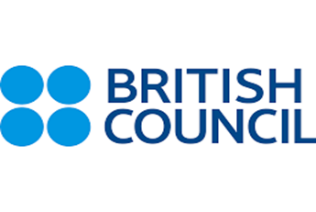 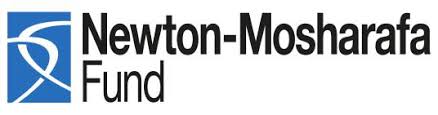 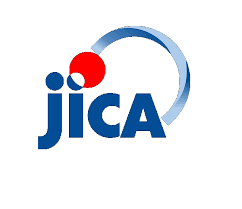 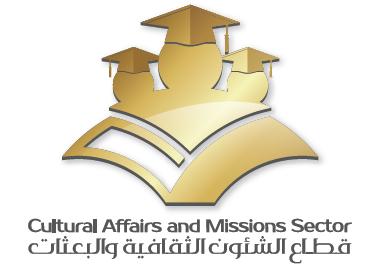 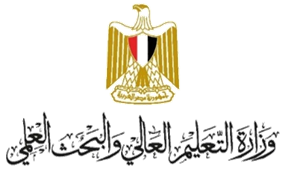 